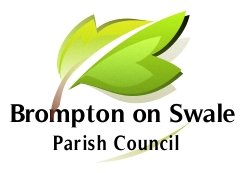 Brompton on Swale Parish CouncilParish Clerk:  Martin Reynolds, 31 St Pauls Drive, Brompton on Swale, Richmond DL10 7HQ Tel: 07849 048581   email:  bosparishclerk@hotmail.comParish Council meetings take place at the Community Sports Hall,Honey Pot Road, Brompton-on-Swale, DL10 7HT.Meeting Dates for 202312 January						7.00pm	  	  2 March						7.00 pm	13 April						7.00 pm	18 May – Annual Parish Meeting and AGM		7.00 pm	 		6 July 2021						7.00 pm	 7 September						7.00 pm	          		2 November						7.00 pm	 7 December						7.00pm	